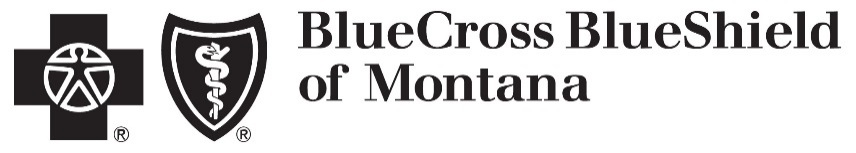 3645 Alice Street, Helena, Montana 59601PO Box 4309, Helena, Montana 59604RENEWING SMALL GROUP APPLICATION FOR AMENDMENT Blue Cross and Blue Shield of Montana, a Division of Health Care Service Corporation, 
a Mutual Legal Reserve Company (herein called “BCBSMT”)ONLY COMPLETE ITEMS CHANGING on pages 1-3(See Page 4 for Benefit Plan change instructions)ELIGIBILITYEmployer has determined employees must routinely work       (work hours may not be less than twenty (20) or more than forty (40)) hours per week in order to be eligible for health, dental or vision coverage under this benefit program. Employer certifies that the above hours required:Are in accordance with Small Group Reform Legislation;Have been made known to all employees;Are not intended to exclude any individual because of risk; andApply to all employees.Probationary Waiting Period: Newly eligible individuals will become effective on the first (1st) bill cycle day following satisfaction of the Probationary Waiting Period and any substantive eligibility criteria selected:  Zero (0) days   Thirty (30) days   Sixty (60) days If a person is added to the Group Contract and it is later determined that the Employer reported a coverage date earlier than what would apply to the Employee or Dependent, based on the waiting period and eligibility conditions the Employer provided to BCBSMT, BCBSMT reserves the right to retroactively adjust the coverage date for such person.Substantive Eligibility Criteria - Optional (Not Common): Provide a representation below regarding the terms of any eligibility conditions (other than any applicable waiting period already reflected above) imposed before an individual is eligible to become covered under the terms of the plan. If any of these eligibility conditions change, the Employer is required to submit a new BPA to reflect that new information.Check all that apply: 	An Orientation Period that: Does not exceed one (1) month (calculated by adding one (1) calendar month and subtracting one (1) calendar day from an employee’s start date); andIf used in conjunction with a waiting period, the waiting period begins on the first (1st) day after the orientation period.	A Cumulative hours of service requirement that does not exceed twelve hundred (1200) hours	An hours-of-service per period (or full-time status) requirement for which a measurement period is used to determine the status of variable-hour employees, where the measurement period: Starts between the employee’s date of hire and the first (1st) day of the following month; Does not exceed twelve (12) months; and Taken together with other eligibility conditions does not result in coverage becoming effective later than thirteen (13) months from the employee’s start date plus the number of days between a start date and the first (1st) day of the next calendar month (if start day is not the first (1st) day of the month).  	Other substantive eligibility criteria not described above; please describe:       Annual Open Enrollment: An Employee, who did not enroll under Timely Enrollment, may apply for Individual coverage, Family coverage or add Dependents during the Employer’s annual open enrollment period. The annual open enrollment period is to be held thirty (30) days, or within another specified number of days permitted by law, prior to the Group Contract Anniversary Date of the plan. For Health and Dental Plans, such Employee’s Individual Coverage Date, Family Coverage Date and/or Dependent’s Coverage Date will be the Group Contract Anniversary Date following the annual open enrollment period, provided the application is dated and signed prior to that date.Are Dependent Spouses and children eligible to be covered?  Yes  No Are domestic partners eligible for coverage? (If coverage for a Spouse is not available, coverage for a domestic partner is not available.)  Yes  No (If no, skip to question 6).A Domestic Partner means a person with whom the Employee has entered into a domestic partnership in accordance with the Employer’s plan guidelines. The Employer is responsible for providing notice of possible tax implications to those covered Employees with domestic partners.Continuation coverage for domestic partners: If Employer elects coverage for domestic partners, Domestic partners is eligible for continuation coverage under the Consolidated Omnibus Budget Reconciliation Act of 1985 (COBRA) if the Employee elects COBRA coverage. Employer shall determine whether to continue coverage for domestic partners on an independent basis from the Employee. Please indicate your election below:  	Yes, Employer elects to offer continuation coverage to domestic partners on an independent basis from the Employee	No, Employer does not elect to offer continuation coverage to domestic partners on an independent basis from the Employee (domestic partners are not independently eligible for continuation coverage)	Other:       Retirees Covered (applicable to municipalities only):  Yes  NoLimiting Age for covered children: Dependent children are eligible for coverage until their twenty-sixth (26th) birthday. Dependent Child, used hereafter, means a natural child, a stepchild, an eligible foster child, an adopted child or child placed for adoption (including a child for whom the Member or his/her Spouse is a party in a legal action in which the adoption of the child is sought), under twenty-six (26) years of age, regardless of presence or absence of a child’s financial dependency, residency, student status, employment status, marital status, eligibility for other coverage, or any combination of those factors. Termination of coverage upon reaching the Limiting Age: Coverage is terminated at the end of the coverage period (billing date) during which the Dependent Child ceases to be eligible, subject to any applicable federal or state law.Disabled Dependent: Disabled Dependent means a child who is medically certified as disabled and dependent upon the Employee or his/her spouse (or domestic partner if domestic partner coverage is elected). Disabled means any medically determinable physical or mental condition that prevents the child from engaging in self-sustaining employment. The disability must begin while the child is covered as a dependent under the Plan or as a dependent child under another employer plan and before the child attains the limiting age with no break in coverage.  A disabled Dependent is eligible to continue coverage beyond the limiting age, provided the disability began before the child attained the age of twenty-six (26). A disabled Dependent is eligible to add coverage beyond the limiting age, provided the disability began before the child attained the age of twenty-six (26), and proof of coverage as a disabled Dependent is provided. Administration of Certification Review is handled by BCBSMT; a Disabled Dependent Certification Form must be submitted to BCBSMT. Employer subject to the Consolidated Omnibus Budget Reconciliation Act (COBRA)?  Yes  NoIf yes, COBRA Administrator’s Name*:      *If selecting BCBSMT as the Employer’s COBRA Administrator, please complete the COBRA Administration Service Request form.Life, Accidental Death & Dismemberment (AD&D), Supplemental Life and AD&D and Short-Term Disability, Long-Term Disability, Critical Illness, Accident, and Stand-Alone Vision Plans:With respect to the coverage applied for, Employer agrees to comply with and participate in all provisions of the Group Policy providing the coverage applied for. Employer understands BCBSMT intends to rely on this information in determining whether the enrolling employees may become insured. EMPLOYER STATEMENTS: Applications/Declinations are attached for all full-time employees as well as any COBRA or state participant continuations.Minimum Participation Requirement: BCBSMT reserves the right to: a.	Restrict new business enrollment in health insurance coverage to open or special enrollment periods unless the fifty percent (50%) minimum employer contribution is met and at least seventy-five percent (75%) of eligible employees have enrolled for coverage; and b.	Request confirmation of and review participation and contribution on existing business and non-renew or discontinue health coverage if BCBSMT is unable to determine if the fifty percent (50%) minimum employer contribution is met and at least seventy-five percent (75%) of eligible employees have enrolled for coverage. No contributory dental group contract will be issued or renewed unless these minimum contribution and participation requirements are met.Employer understands that unless otherwise specified in the Group Contract, only Eligible Employees and their Dependents are eligible for coverage. In some instances, the Employer may determine that only Eligible Employees are eligible for coverage. Employer further agrees that eligibility and participation requirements have been discussed with the producer and have been explained to all Eligible Employees. The Employer agrees to maintain complete records and to furnish to BCBSMT, upon request, such information as may be requested by BCBSMT for BCBSMT’s underwriting review. The Employer further agrees to permit a payroll audit by BCBSMT or by a representative appointed by BCBSMT.Employer agrees to notify BCBSMT of any Member or Dependent who becomes ineligible for coverage immediately following their change in status from eligible to ineligible.Employer agrees to review all applications for completeness prior to submission to BCBSMT. Employer applies for the coverages selected in this Application and provided in the Group Contract and agrees that the obligation of BCBSMT shall be limited to the Benefits described in the Group Contract, except as amended by any Amendments or Endorsements thereto. Employer agrees to pay to BCBSMT, in advance, the premiums specified in the Group Billing Statement on behalf of each Eligible Person covered under the Group Contract. Employer agrees that, in the making of this Application, it is acting for and on behalf of itself and as the agent and representative of its Eligible Employees, and it is agreed and understood that the Employer is not the agent or representative of BCBSMT for any purpose of this Application or any Group Contract issued pursuant to this Application.Employer agrees to deliver to its Members covered under the Group Contract Individual Member Guides and Identification Cards and any other relevant materials as may be furnished by BCBSMT for distribution.Employer agrees to receive on behalf of its Members all notices delivered by BCBSMT and to forward such notices to the applicable recipient(s) at their last known address.Employer agrees the producer(s) or agency(ies), specified in writing by the Employer as its Producer of Record (POR) is authorized by the Employer to act as its representative in negotiations with and to receive commissions from BCBSMT and HCSC subsidiaries for Employer’s employee benefit programs. The POR is authorized by the Employer to perform membership transactions on behalf of the Employer and is authorized to conduct such transactions through the Employer’s account through the web portal identified as BAE. The appointment will remain in effective until withdrawn or superseded in writing by Employer. For the current year’s premium and rate information, refer to the accepted finalized new group/renewal Option Sheet for complete details. The Option Sheet shall be incorporated by reference and made part of the Application and Group Contract.OTHER PROVISIONS:This Application is incorporated into and made a part of the Group Contract. Employer authorizes its designated POR electronic access to Employer’s account through the web portal identified as BAE to view and perform maintenance relative to the Employer’s employee benefit program on behalf of Employer, including membership eligibility, and not limited to addition and termination of Employees from the Employer’s employee benefit program. Employer acknowledges that the accuracy of such information entered through BAE is the responsibility of the Employer.Massachusetts Health Care Reform Act: Notwithstanding anything to the contrary in this BPA, with respect to the Employer’s employees who live in Massachusetts (if any) the Employer represents that it offers the health insurance benefits provided for herein to all full-time employees, and the Employer will not make a smaller premium contribution percentage to a full-time employee living in Massachusetts than to any other full-time employee living in Massachusetts who receives an equal or greater total hourly or annual salary. For purposes of this representation, a “full-time employee” is defined by Massachusetts law, generally an employee who is scheduled or expected to work at least the equivalent of an average of thirty-five (35) hours per week or other number of hours per week permitted by law.If elected below, BCBSMT will provide required written statements of Minimum Credible Coverage (MCC) to Members residing in Massachusetts and submit applicable electronic reporting to the Massachusetts Department of Revenue. Information transmitted will be exclusively based on information provided to BCBSMT by Employer and coverage under the Plan(s) during the term of this Agreement. By electing to have BCBSMT transmit these creditable coverage reports on Employer’s behalf, Employer hereby certifies that, to the best of its knowledge, such coverage under the Plan(s) is "creditable coverage" in accordance with the Massachusetts Health Care Reform Act. Employer acknowledges that BCBSMT is not responsible for verifying nor ensuring compliance with any tax and/or legal requirements related to this service. Employer or its Members should seek advice from their legal or tax advisors as necessary. If not elected, Employer acknowledges it will provide written statements and electronic reporting to the Massachusetts Department of Revenue as required by the Massachusetts Health Care Reform Act. 	Employer consents to BCBSMT transmitting MCC reports on its behalf Further, Employer attests that the information submitted is true and compliant with all relevant MCC Regulations.	Employer will transmit MCC reports and any other documentation as may be required to comply with the Massachusetts Health Care Reform Act.Reimbursement: It is understood and agreed that in the event BCBSMT makes a recovery on a third-party liability claim, after compliance with any applicable Made Whole requirements, BCBSMT will retain twenty-five percent (25%) of any recovered amounts, other than recovery amounts received as a result of, or associated with, any Workers’ Compensation Law.Third-Party Recovery Vendors and Law Firms Provisions (other than Reimbursement Services): BCBSMT engages with third-party recovery vendors and law firms on a post-pay basis to identify and/or recover any potential overpayments that may have been made to Providers.The provisions of paragraphs 1-5 (directly above) shall be in addition to (and do not take the place of) the other terms and conditions of coverage and/or administrative services between the parties. ADDITIONAL PROVISIONS:Notwithstanding anything in the Group Contract or Renewal(s) to the contrary, BCBSMT reserves the right to revise BCBSMT’s charge for the cost of coverage (premium or other amounts) at any time, with sixty (60) days advance notice, if any local, state or federal legislation, regulation, rule or guidance (or amendment or clarification thereto) is enacted or becomes effective/implemented, which would require BCBSMT to pay, submit or forward, on its own behalf or on the Employer’s behalf, any additional tax, surcharge, fee, or other amount (all of which may be estimated, allocated or pro-rated amounts).SIGNATUREMy signature below affirms that all information provided to Blue Cross and Blue Shield of Montana in applying for this Group insurance coverage is complete and accurate to the best of my knowledge. I agree to the terms and conditions of the Group Contract, and I accept the benefit plans as outlined above and rates as indicated on the attached Option Sheet.Legal Name of Employer Group: Account/Group Number: Requested Effective Date of Change (first (1st) or fifteenth (15th)):     /    /    	Month	 Day   YearLegal Name of Employer Group changing to: Legal Name of Employer Group changing to: Legal Name of Employer Group changing to: Legal Name of Employer Group changing to: Request to change Anniversary Date: (first (1st) or fifteenth (15th)):     /    /    	Month	Day   YearRequest to change Anniversary Date: (first (1st) or fifteenth (15th)):     /    /    	Month	Day   YearRequest to change Anniversary Date: (first (1st) or fifteenth (15th)):     /    /    	Month	Day   YearRequest to change Anniversary Date: (first (1st) or fifteenth (15th)):     /    /    	Month	Day   YearEmployer Identification Number (EIN):       Nature of Business:Standard Industry Code:Standard Industry Code:Physical Address: Number, Street, City, State, Zip Physical Address: Number, Street, City, State, Zip Physical Address: Number, Street, City, State, Zip Physical Address: Number, Street, City, State, Zip Mailing Address, if different from physical address: Number, Street, City, State, ZipMailing Address, if different from physical address: Number, Street, City, State, ZipMailing Address, if different from physical address: Number, Street, City, State, ZipMailing Address, if different from physical address: Number, Street, City, State, ZipE-Mail Address of Authorized Company Official:       E-Mail Address of Authorized Company Official:       E-Mail Address of Authorized Company Official:       E-Mail Address of Authorized Company Official:       Billing Address (if different from mailing): Number, Street, City, State, Zip Billing Address (if different from mailing): Number, Street, City, State, Zip Billing Address (if different from mailing): Number, Street, City, State, Zip Company Telephone Number: Billing and Correspondence to the attention of: Billing and Correspondence to the attention of: Billing and Correspondence to the attention of: FAX Number:Billing Cycle: Change billing cycle to the first (1st) day of each month through the last day of each month. Change billing cycle to the fifteenth (15th) day of each month through the fourteenth (14th) day of the next month.Billing Cycle: Change billing cycle to the first (1st) day of each month through the last day of each month. Change billing cycle to the fifteenth (15th) day of each month through the fourteenth (14th) day of the next month.Billing Cycle: Change billing cycle to the first (1st) day of each month through the last day of each month. Change billing cycle to the fifteenth (15th) day of each month through the fourteenth (14th) day of the next month.Billing Cycle: Change billing cycle to the first (1st) day of each month through the last day of each month. Change billing cycle to the fifteenth (15th) day of each month through the fourteenth (14th) day of the next month.Billing Method Selection. (If no selection is made, the Employer’s benefit plan(s) will default with the current billing method):  Composite Billing   Age BillingBilling Method Selection. (If no selection is made, the Employer’s benefit plan(s) will default with the current billing method):  Composite Billing   Age BillingBilling Method Selection. (If no selection is made, the Employer’s benefit plan(s) will default with the current billing method):  Composite Billing   Age BillingBilling Method Selection. (If no selection is made, the Employer’s benefit plan(s) will default with the current billing method):  Composite Billing   Age BillingThe Blue Access for Employers℠ (BAE℠) contact person is the employee authorized by the Employer to access and maintain its account/employee information via BAE. To access and maintain BAE an email address is required.Name of BAE contact person:      Title of BAE contact person:      The Blue Access for Employers℠ (BAE℠) contact person is the employee authorized by the Employer to access and maintain its account/employee information via BAE. To access and maintain BAE an email address is required.Name of BAE contact person:      Title of BAE contact person:      The Blue Access for Employers℠ (BAE℠) contact person is the employee authorized by the Employer to access and maintain its account/employee information via BAE. To access and maintain BAE an email address is required.Name of BAE contact person:      Title of BAE contact person:      The Blue Access for Employers℠ (BAE℠) contact person is the employee authorized by the Employer to access and maintain its account/employee information via BAE. To access and maintain BAE an email address is required.Name of BAE contact person:      Title of BAE contact person:      Telephone Number of BAE contact person:      Telephone Number of BAE contact person:      Telephone Number of BAE contact person:      Telephone Number of BAE contact person:      E-Mail address of BAE contact person:      E-Mail address of BAE contact person:      E-Mail address of BAE contact person:      E-Mail address of BAE contact person:      Are you adding any affiliates and/or subsidiaries?   Yes  NoIf “yes”, list name(s), SIC code, and number of Employees:      Are you being added as an affiliate or subsidiary?   Yes  NoIf “yes”, list name, SIC code, and number of Employees:      Are you adding any affiliates and/or subsidiaries?   Yes  NoIf “yes”, list name(s), SIC code, and number of Employees:      Are you being added as an affiliate or subsidiary?   Yes  NoIf “yes”, list name, SIC code, and number of Employees:      Are you adding any affiliates and/or subsidiaries?   Yes  NoIf “yes”, list name(s), SIC code, and number of Employees:      Are you being added as an affiliate or subsidiary?   Yes  NoIf “yes”, list name, SIC code, and number of Employees:      Are you adding any affiliates and/or subsidiaries?   Yes  NoIf “yes”, list name(s), SIC code, and number of Employees:      Are you being added as an affiliate or subsidiary?   Yes  NoIf “yes”, list name, SIC code, and number of Employees:      The Employee Retirement Income Security Act of 1974 (ERISA) is a federal law that sets minimum standards for employee benefit plans in the private industry. In general, all employer groups, insured or ASO, are subject to ERISA provisions except for governmental entities, such as municipalities, public school districts, and “church plans” as defined by the Internal Revenue Code. Please provide Employer’s ERISA Plan (Month/Day/Year)*: Beginning Date   /  /     End Date:   /  /    ERISA Plan Sponsor*:      If Employer maintains ERISA is not applicable to the Employer’s health plan, please give legal reason for exemption*:	Federal Governmental plan (e.g., the government of the United States or agency of the United States)	Non-Federal Governmental plan (e.g., the government of the state, an agency of the state, or the government of a political subdivision, such as a city, county, school district, or other political subdivision of the state)	Church plan 	Other, please specify:      Please provide Employer’s Non-ERISA Plan (Month/Day/Year):   /  /    For more information regarding ERISA, please contact Employer’s Legal Advisor.*All as defined by ERISA and/or other applicable law/regulations.Select ALL benefit plans that the group intends to offer, including currently offered plans.BENEFIT PLAN SELECTIONS (Select up to three (3) plans)Select ALL benefit plans that the group intends to offer, including currently offered plans.BENEFIT PLAN SELECTIONS (Select up to three (3) plans)Select ALL benefit plans that the group intends to offer, including currently offered plans.BENEFIT PLAN SELECTIONS (Select up to three (3) plans)Select ALL benefit plans that the group intends to offer, including currently offered plans.BENEFIT PLAN SELECTIONS (Select up to three (3) plans)Select ALL benefit plans that the group intends to offer, including currently offered plans.BENEFIT PLAN SELECTIONS (Select up to three (3) plans)Select ALL benefit plans that the group intends to offer, including currently offered plans.BENEFIT PLAN SELECTIONS (Select up to three (3) plans)Select ALL benefit plans that the group intends to offer, including currently offered plans.BENEFIT PLAN SELECTIONS (Select up to three (3) plans)Plan Selection RulesPlan Selection(s) must correlate with details provided on the BCBSMT rate proposal.Plan Selection RulesPlan Selection(s) must correlate with details provided on the BCBSMT rate proposal.Plan Selection RulesPlan Selection(s) must correlate with details provided on the BCBSMT rate proposal.Plan Selection RulesPlan Selection(s) must correlate with details provided on the BCBSMT rate proposal.Plan Selection RulesPlan Selection(s) must correlate with details provided on the BCBSMT rate proposal.Plan Selection RulesPlan Selection(s) must correlate with details provided on the BCBSMT rate proposal.Plan Selection RulesPlan Selection(s) must correlate with details provided on the BCBSMT rate proposal.Select UP TO three (3) medical plans to offer. Make sure to mark the plans you want to add AND the plans you want to keep.Select UP TO three (3) medical plans to offer. Make sure to mark the plans you want to add AND the plans you want to keep.Select UP TO three (3) medical plans to offer. Make sure to mark the plans you want to add AND the plans you want to keep.Select UP TO three (3) medical plans to offer. Make sure to mark the plans you want to add AND the plans you want to keep.Select UP TO three (3) medical plans to offer. Make sure to mark the plans you want to add AND the plans you want to keep.Select UP TO three (3) medical plans to offer. Make sure to mark the plans you want to add AND the plans you want to keep.Select UP TO three (3) medical plans to offer. Make sure to mark the plans you want to add AND the plans you want to keep.Preferred HSA Vendor:   BenefitWallet  Flex  HSA Bank  HealthEquity, Inc. (BCBSMT to send HSA enrollment to HealthEquity, Inc.  Yes   No)   Non-Preferred HSA Vendor:      Preferred HSA Vendor:   BenefitWallet  Flex  HSA Bank  HealthEquity, Inc. (BCBSMT to send HSA enrollment to HealthEquity, Inc.  Yes   No)   Non-Preferred HSA Vendor:      Preferred HSA Vendor:   BenefitWallet  Flex  HSA Bank  HealthEquity, Inc. (BCBSMT to send HSA enrollment to HealthEquity, Inc.  Yes   No)   Non-Preferred HSA Vendor:      Preferred HSA Vendor:   BenefitWallet  Flex  HSA Bank  HealthEquity, Inc. (BCBSMT to send HSA enrollment to HealthEquity, Inc.  Yes   No)   Non-Preferred HSA Vendor:      Preferred HSA Vendor:   BenefitWallet  Flex  HSA Bank  HealthEquity, Inc. (BCBSMT to send HSA enrollment to HealthEquity, Inc.  Yes   No)   Non-Preferred HSA Vendor:      Preferred HSA Vendor:   BenefitWallet  Flex  HSA Bank  HealthEquity, Inc. (BCBSMT to send HSA enrollment to HealthEquity, Inc.  Yes   No)   Non-Preferred HSA Vendor:      Preferred HSA Vendor:   BenefitWallet  Flex  HSA Bank  HealthEquity, Inc. (BCBSMT to send HSA enrollment to HealthEquity, Inc.  Yes   No)   Non-Preferred HSA Vendor:      Preferred FSA Vendor:   BenefitWallet  Flex  HealthEquity, Inc.  HSA Bank Non-Preferred FSA Vendor:      Preferred FSA Vendor:   BenefitWallet  Flex  HealthEquity, Inc.  HSA Bank Non-Preferred FSA Vendor:      Preferred FSA Vendor:   BenefitWallet  Flex  HealthEquity, Inc.  HSA Bank Non-Preferred FSA Vendor:      Preferred FSA Vendor:   BenefitWallet  Flex  HealthEquity, Inc.  HSA Bank Non-Preferred FSA Vendor:      Preferred FSA Vendor:   BenefitWallet  Flex  HealthEquity, Inc.  HSA Bank Non-Preferred FSA Vendor:      Preferred FSA Vendor:   BenefitWallet  Flex  HealthEquity, Inc.  HSA Bank Non-Preferred FSA Vendor:      Preferred FSA Vendor:   BenefitWallet  Flex  HealthEquity, Inc.  HSA Bank Non-Preferred FSA Vendor:      An HSA must be paired with a qualified high deductible health plan (HDHP) and follow strict requirements set forth by the Internal Revenue Service (IRS). Employer Groups should seek advice from their independent tax advisor,  legal counsel, or other professional counselor, to ensure their proposed benefit strategy with respect to HSAs, FSAs, HRAs, or other benefit arrangements does not conflict with current IRS requirements.An HSA must be paired with a qualified high deductible health plan (HDHP) and follow strict requirements set forth by the Internal Revenue Service (IRS). Employer Groups should seek advice from their independent tax advisor,  legal counsel, or other professional counselor, to ensure their proposed benefit strategy with respect to HSAs, FSAs, HRAs, or other benefit arrangements does not conflict with current IRS requirements.An HSA must be paired with a qualified high deductible health plan (HDHP) and follow strict requirements set forth by the Internal Revenue Service (IRS). Employer Groups should seek advice from their independent tax advisor,  legal counsel, or other professional counselor, to ensure their proposed benefit strategy with respect to HSAs, FSAs, HRAs, or other benefit arrangements does not conflict with current IRS requirements.An HSA must be paired with a qualified high deductible health plan (HDHP) and follow strict requirements set forth by the Internal Revenue Service (IRS). Employer Groups should seek advice from their independent tax advisor,  legal counsel, or other professional counselor, to ensure their proposed benefit strategy with respect to HSAs, FSAs, HRAs, or other benefit arrangements does not conflict with current IRS requirements.An HSA must be paired with a qualified high deductible health plan (HDHP) and follow strict requirements set forth by the Internal Revenue Service (IRS). Employer Groups should seek advice from their independent tax advisor,  legal counsel, or other professional counselor, to ensure their proposed benefit strategy with respect to HSAs, FSAs, HRAs, or other benefit arrangements does not conflict with current IRS requirements.An HSA must be paired with a qualified high deductible health plan (HDHP) and follow strict requirements set forth by the Internal Revenue Service (IRS). Employer Groups should seek advice from their independent tax advisor,  legal counsel, or other professional counselor, to ensure their proposed benefit strategy with respect to HSAs, FSAs, HRAs, or other benefit arrangements does not conflict with current IRS requirements.An HSA must be paired with a qualified high deductible health plan (HDHP) and follow strict requirements set forth by the Internal Revenue Service (IRS). Employer Groups should seek advice from their independent tax advisor,  legal counsel, or other professional counselor, to ensure their proposed benefit strategy with respect to HSAs, FSAs, HRAs, or other benefit arrangements does not conflict with current IRS requirements.Metallic Levels Blue Preferred PPO℠ Blue Preferred PPO℠ Blue Preferred PPO℠Blue Focus POS℠Blue Focus POS℠Blue Focus POS℠Metallic Levels(select up to 3 plans)(select up to 3 plans)(select up to 3 plans)(select up to 3 plans)(select up to 3 plans)(select up to 3 plans)Metallic LevelsKeepAddPlan NumberKeepAddPlan NumberBRONZE PLANSBlue Focus Bronze POS℠ 002B6E1BLCBRONZE PLANSBlue Preferred Bronze PPO℠ 101B6J1PFRBlue Focus Bronze POS 101B6J1BLCBRONZE PLANSBlue Preferred Bronze PPO 134B902PFRSILVER PLANSBlue Focus Silver POS℠ 003S6E2BLCSILVER PLANSBlue Focus Silver POS 011S6K3BLCSILVER PLANSBlue Preferred Silver PPO℠ 101S6J3PFRBlue Focus Silver POS 101S6J3BLCSILVER PLANSBlue Preferred Silver PPO 117S931PFRBlue Focus Silver POS 010S6E1BLCSILVER PLANSBlue Preferred Silver PPO 120S932PFRBlue Focus Silver POS 001S6E3BLCSILVER PLANSBlue Preferred Silver PPO 121S6K3PRFSILVER PLANSBlue Preferred Silver PPO 122S933PFRSILVER PLANSBlue Preferred Silver PPO 127S935PFRSILVER PLANSBlue Preferred Silver PPO 136S6E1PFRGOLD PLANSBlue Focus Gold POS℠ 005G6E1BLCGOLD PLANSBlue Focus Gold POS 007G6E2BLCGOLD PLANSBlue Focus Gold POS 008G6E3BLCGOLD PLANSBlue Preferred Gold PPO℠ 101G6J2PFRBlue Focus Gold POS 101G6J2BLCGOLD PLANSBlue Preferred Gold PPO 105G930PFRGOLD PLANSBlue Preferred Gold PPO 107G931PFRGOLD PLANSBlue Preferred Gold PPO 110G933PFRGOLD PLANSBlue Preferred Gold PPO 111G6K2PFRBlue Focus Gold POS 009G6K2BLCGOLD PLANSBlue Preferred Gold PPO 123G936PFRGOLD PLANSBlue Preferred Gold PPO 135G6E1PFRPLATINUM PLANSBlue Focus Platinum POS℠ 006P6E1BLCPLATINUM PLANSBlue Preferred Platinum PPO℠ 101P910PFRPLATINUM PLANSBlue Preferred Platinum PPO 102P911PFRBlue Focus Platinum POS 007P6K4BLCPLATINUM PLANSBlue Preferred Platinum PPO 103P6K1PFRBlue Focus Platinum POS 008P6K1BLCDENTAL BENEFIT PLAN SELECTIONDENTAL BENEFIT PLAN SELECTIONDENTAL BENEFIT PLAN SELECTIONDENTAL BENEFIT PLAN SELECTIONPlan PairingsGroups with two (2) to nine (9) enrollees may select one (1) plan. Groups with ten (10)+ enrollees may select up to two (2) plans.ContributoryAny one (1) contributory high option can be paired with any one (1) low option; DMTHM41 can be freely paired with any contributory option.VoluntaryAny one (1) voluntary high option can be paired with any one (1) voluntary low option. DMTHM45 can be freely paired with any one (1) voluntary option. Voluntary plans and contributory plans may not be offered together.Exception: DMTHM57 can be paired with DMTHR33. And, DMTHM59 can be paired with DMTHR42.Plan PairingsGroups with two (2) to nine (9) enrollees may select one (1) plan. Groups with ten (10)+ enrollees may select up to two (2) plans.ContributoryAny one (1) contributory high option can be paired with any one (1) low option; DMTHM41 can be freely paired with any contributory option.VoluntaryAny one (1) voluntary high option can be paired with any one (1) voluntary low option. DMTHM45 can be freely paired with any one (1) voluntary option. Voluntary plans and contributory plans may not be offered together.Exception: DMTHM57 can be paired with DMTHR33. And, DMTHM59 can be paired with DMTHR42.Plan PairingsGroups with two (2) to nine (9) enrollees may select one (1) plan. Groups with ten (10)+ enrollees may select up to two (2) plans.ContributoryAny one (1) contributory high option can be paired with any one (1) low option; DMTHM41 can be freely paired with any contributory option.VoluntaryAny one (1) voluntary high option can be paired with any one (1) voluntary low option. DMTHM45 can be freely paired with any one (1) voluntary option. Voluntary plans and contributory plans may not be offered together.Exception: DMTHM57 can be paired with DMTHR33. And, DMTHM59 can be paired with DMTHR42.Participation RequirementsContributory> seventy-five percent (75%) participation> fifty percent (50%) employer contributionVoluntary> twenty-five percent (25%) participation< fifty percent (50%) employer contributionEmployers are not required to contribute to Voluntary Dental plans.DENTAL PLAN SELECTION Yes   NoDENTAL PLAN SELECTION Yes   NoDENTAL PLAN SELECTION Yes   NoDENTAL PLAN SELECTION Yes   NoPlan #Plan #Plan #SegmentKeepAddHigh Coverage AllocationHigh Coverage AllocationDMTHR30ContributoryDMTHR31ContributoryDMTHR32ContributoryDMTHR33ContributoryDMTHR34ContributoryDMTHM39ContributoryDMTHM41ContributoryDMTHR50ContributoryDMTHM57ContributoryDMTHR42VoluntaryDMTHM43VoluntaryDMTHM45VoluntaryDMTHR51VoluntaryDMTHR52VoluntaryDMTHM59VoluntaryKeepAddLow Coverage AllocationLow Coverage AllocationDMTLR35ContributoryDMTLR36ContributoryDMTLR37ContributoryDMTLM38ContributoryDMTLM40ContributoryDMTLM44ContributoryDMTLR58ContributoryDMTLR46VoluntaryDMTLM49VoluntaryDMTLR53VoluntaryDMTLM54VoluntaryDMTLR60 VoluntaryVISION COVERAGE (Not available without Medical Coverage):  Yes   NoVISION COVERAGE (Not available without Medical Coverage):  Yes   NoVISION COVERAGE (Not available without Medical Coverage):  Yes   NoVISION COVERAGE (Not available without Medical Coverage):  Yes   No  Group Life, AD&DPlan Selected:       Employer Contribution:      %  Dependent Life Employer Contribution:      %  Supplemental Life Insurance and AD&DEmployer Contribution:      %  Short-Term DisabilityPlan Selected:       Employer Contribution:      %  Long-Term DisabilityPlan Selected:       Employer Contribution:      %  Critical IllnessPlan Selected:       Employer Contribution:      %  Accident InsurancePlan Selected:       Employer Contribution:      %  Stand-Alone VisionPlan Selected:        Employer Contribution:      %Printed Name of Authorized Employer RepresentativeSignature of Authorized Employer RepresentativeTitleDate